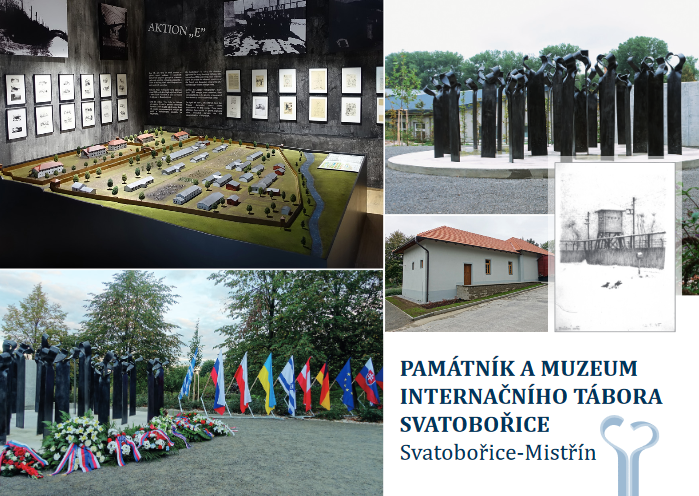 OTEVŘENÍ MUZEA INTERNAČNÍHO TÁBORA V ROCE 2019Březen, Duben, Květen, Září, Říjen, Listopad + státní svátky; SO, NE; 14:00 – 17:00 hodinČerven; ST, SO, NE; 14:00 – 17:00 hodinČervenec – srpen; ST, ČT, PÁ, SO, NE; 14:00 – 18:00 hodin www.svatoborice-mistrin.czProhlídky skupin (min. 5 osob) celoročně na telefonu 773 913 903.Součástí prohlídky je i dvacetiminutové video o historii Internačního tábora Svatobořice a vyprávění bývalých vězňů.Vstupné 30,-Kč.Možnost zakoupení turistické známky, publikace, samolepky i pohledů.KONTAKT:Památník Internačního tábora Svatobořice696 04 Svatobořice-MistřínTelefon: +420 773 913 903; +420 728 384 275E-mail: pamatniklagr@svatoborice-mistrin.cz/internační tábor/GPS :  N 48°59'27.2",E 17°6'3.8"www.svatoborice-mistrin.czPROVOZOVATEL:Obecní kulturní dům ve Svatobořicích–MistříněHlavní 1080/111696 04 Svatobořice–MistřínIČO: 46937111Mob.: +420 777 948 493e-mail: kd@svatoborice-mistrin.cz